Утверждено решением районного Совета депутатов oт 13.04.2007г.    №205Положениео муниципальном учреждении «Управление культуры, спорта и молодежной политикиадминистрации Ирбейского района».1. Общие положенияМуниципальное учреждение «Управление культуры, спорта и молодёжной политики администрации Ирбейского района» (далее управление) является отраслевым" органом администрации Ирбейского района - муниципальным органом.Управление образовывается в соответствии с уставом Ирбейского района и решением районного Совета депутатов для осуществления полномочий администрации Ирбейского района по решению вопросов местного значения в области культуры, спорта, библиотечной и музейной деятельности, молодёжной политики и дополнительного образования детей.Управление	финансируется за счёт средств районного бюджета Ирбейского района.Управление в своей деятельности руководствуется Конституцией Российской Федерации, Федеральными законами, Указами и распоряжениями Президента Российской Федерации, Постановлениями и Распоряжениями Правительства Российской Федерации, нормативными актами Красноярского края, Уставом Ирбейского района, решениями районного Совета депутатов настоящим Положением и иными нормативными актами.В своей деятельности Управление непосредственно подчиняется главе района, курирующим является заместитель главы района по социальным вопросам.Управление осуществляет свою деятельность во взаимодействии с агентством образования администрации Красноярского края, агентством культуры администрации Красноярского края, агентством физкультуры и спорта администрации Красноярского края, агентством по реализации программ общественного развития и молодёжных проектов администрации Красноярского края, управлениями и подразделениями администрации Ирбейского района, муниципальными учреждениями и другими организациями.Управление является юридическим лицом, может от своего имени приобретать и осуществлять имущественные и личные неимущественные права, нести обязанности, быть истцом и ответчиком в суде, имеет самостоятельную смету расходов, счёт в казначействе, бланки, круглую печать с изображением герба Красноярского края и со своим наименованием, иные печати, штампы и символику управления.Полное наименование - Муниципальное учреждение «Управление культуры, спорта и молодёжной политики администрации Ирбейского района».Сокращённое наименование - МУ «Управление культуры, спорта и молодёжной политики».Местонахождение Управления: 663650, Красноярский край, Ирбейский район, с.Ирбейское, пер. Красноармейский, 2.Финансирование деятельности Управления осуществляется из средств районного бюджета Ирбейского района с привлечением внебюджетных средств и других источников.Отношения Управления с коммерческими и некоммерческими организациями строятся на договорной основе.2. Структура Управления.Структура аппарата управления утверждается решением районного Совета депутатов.Управлению подотчётны: учреждения: районный Дом культуры, молодёжный Дом культуры, муниципальное образовательное учреждение дополнительного образбвания детей детская музыкальная школа, районный музей, централизованная библиотечная система, 11 сельских Домов культуры 24 сельских клуба, 31 библиотека.3. Задачи и функции управления.3.1. Основными задачами являются:Реализация государственной политики в сфере культуры, физкультуры и спорта, молодёжной политики на территории района.Разработка в пределах своей компетенции основ в области культуры, спорта и молодёжной политики, обеспечение правовых, экономических, организационных условий и гарантий для её реализации. Созданию в рамках своей компетенции необходимых условий, для реализации конституционных прав граждан на свободу творчества, участие в культурной жизни, пользование организациями культуры и доступ к культурным ценностям.Поддержка талантливых, интеллектуально и физически одарённых подростков и молодёжи, содействие реализации социальных проектов, образовательных и исследовательских программ, направленных на развитие научного, технического и художественного творчества подростков и молодёжи, а также их физического развития.Управление деятельностью подведомственных организаций культуры, физкультуры, спорта и молодёжной политики и учреждений дополнительного образования детей.Сохранение и укрепление здоровья детей дошкольного возраста, учащихся, студентов, призывной молодёжи, формирование у них потребности в физическом совершенствовании.Создание условий для эффективной деятельности организаций в сфере культуры, физкультуры, спорта и молодёжной политики.Определение целей и приоритетов в развитии на территории Ирбейского района отдельных видов культурной деятельности, молодёжной политики, физической культуры и спорта.Организация библиотечного обслуживания населения Ирбейского района.3.1.10.Организация предоставления детям дополнительного образования на территории Ирбейского района и создание условий для творческого развития личностных потребностей детей в образовании.Организация временной занятости и трудоустройства подростков и молодёжи.Создание условий для организации досуга и обеспечения жителей Ирбейского района услугами организаций культуры и спорта.Сохранение объектов культурного наследия (памятников истории и культуры) местного значения, расположенных в границах администрации Ирбейского района.Создание условий для реализации на территории Ирбейского района массовой физической культуры, спорта, молодёжного движения.Представление интересов Ирбейского района в вопросах молодёжной политики, культуры, искусства, спорта на региональном, краевом, российском уровнях.Участие в организации и содействии подготовке, переподготовке и повышению квалификации кадров для учреждений, работающих в области культуры, физкультуры и спорта, молодёжной политики.Создание условий для привлечения организаций для проведения культурных, спортивных, физкультурно-массовых мероприятий, а также мероприятий в области молодёжной политики.Формирование эффективной кадровой политики в сфере культуры.3.2. Во исполнение определённых настоящим положением задачУправление осуществляет следующие функции:Разрабатывает и реализует в установленном порядке районные целевые программы по развитию культуры, искусства, физической культуры, спорта и молодёжной политики района, организации отдыха и занятости детей в каникулярное время, принимает участие в разработке и реализации краевых и федеральных программ по вопросам, относящимся к компетенции Управления.Оказывает содействие по сохранению и дальнейшему развитию сети спортивных школ, клубов, любительских объединений и иных организаций, действующих в сфере культуры, искусства, молодёжной политики, физической культуры и спорта.Обобщает практику применения нормативно правовой базы, регулирующей сферу культуры, искусства, молодёжной политики, физической культуры и спорта разрабатывает предложения по её совершенствованию.Участвует, в пределах своей компетенции в разработке в установленном порядке ежегодных прогнозов и программ социально- экономического развития района, а также проектов районного бюджета на соответствующий период.Содействует сохранению и развитию народного творчества, обеспечению разнообразия культурно-досуговой деятельности населения, б том числе молодёжи и подростков на территории района.Осуществляет мониторинг культурных процессов, молодёжного движения на территории Ирбейского района, а также определяет потребность населения района в физкультурно-оздоровительных и спортивных услугах, оказываемых муниципальными организациями физической культуры и спорта.Осуществляет координацию деятельности и контроль учреждений, занимающихся вопросами культуры, искусства, молодёжной политики, физической культуры и спорта района и способствует распространению положительного опыта работы, подведомственных организаций культуры, физической культуры, спорта, молодёжных объединений в новых экономических условиях, оказывает им необходимую методическую помощь.Осуществляет порядок и план проведения районных культурно- массовых, спортивно-массовых, молодёжных мероприятий, разрабатывает методические и нормативные документы, регламентирующие их организацию.Осуществляет контроль за использованием и сохранностью недвижимых памятников истории и культуры района, постановке на регистрационный учёт в пределах полномочий, предоставленных действующим законодательством.Анализирует состояние материально-технической базы подведомственных организаций культуры, физической культуры и спорта, принимает меры по её развитию и укреплению.Разрабатывает и реализует, в пределах своей компетенции, меры по социальной защите работников, занятых в сфере культуры, искусства, молодёжной политики, физической культуры и спорта.Способствует сохранению и развитию национальных культур малочисленных народов и этнических групп на территории Ирбейского района.Способствует установлению и расширению связей с различными творческими коллективами, исполнителями, организациями культуры, образовательными учреждениями сферы культуры, молодёжными группами, объединениями и спортивными клубами края.Организует зрелищные культурно-массовые, спортивно-массовые мероприятия, молодёжные мероприятия районного масштаба.Разрабатывает, представляет к утверждению и реализует планы капитального ремонта, реконструкции и реставрации, контролирует ход и качество капитального и текущего ремонта и реставрационных работ на объектах подведомственных учреждений культуры, молодёжной политики, физической культуры и спорта.Обеспечивает в установленном порядке гастрольную и выставочную деятельность, обмен делегациями работников культуры, молодёжных объединений, а также обеспечивает подготовку сборных и клубных команд района, их участие в спортивно-массовых мероприятиях Красноярского края, соревнованиях района.Обеспечивает своевременное рассмотрение предложений, замечаний и жалоб по вопросам, относящихся к компетенции Управления.Готовит в установленном порядке предложения по финансированию мероприятий, относящимся к компетенции Управления.Обеспечивает приём бюджетных заявок на очередной бюджетный год от подведомственных бюджетных учреждений, с учётом нормативов финансирования затрат осуществляет составление и представление свода в финансовое управление.Утверждает сметы доходов и расходов бюджетных учреждений по функциональной и экономической классификации расходов.В пределах, утверждённых в решении о бюджете сумм, определяет сеть подведомственных учреждений.В установленный срок представляет отчёт и информацию по исполнению смет доходов и расходов в администрацию района, финансовое управление.Разрабатывает календарный план районных спортивно-массовых, культурно-массовых, молодёжных мероприятий. Осуществляет контроль за учебно-тренировочной работой в подведомственных учреждениях, организует в установленном порядке проведение районных, краевых, а также Всероссийских соревнований проводимых на территории района.Осуществляет порядок проведения физкультурно-спортивных мероприятий районного уровня и участие команд, и спортсменов района в краевых и республиканских соревнованиях всех учреждений и организаций независимо от ведомственной принадлежности и организационно-правовых форм, методические и другие нормативные документы, регламентирующие организацию этой работы.Осуществляет контроль за подготовкой спортивного резерва, организацией учебно-тренировочного процесса в спортивных школах, секциях, клубах командах, а также за эффективным использованием спортивного инвентаря, техническим состоянием оборудования, готовностью к проведению спортивных и других мероприятий районного уровня, а также за проведением учебного процесса по физическому воспитанию в общеобразовательных школах я дошкольных учреждениях.Ведёт работу по привлечению в физкультурно-спортивную, культурно-массовую деятельность инвалидов и лиц с ослабленным здоровьем, несовершеннолетних, старшее поколение.Присваивает в установленном порядке спортивные разряды, судейские категории, награждает призами и памятными подарками, денежными премиями, вымпелами, жетонами, дипломами, грамотами победителей и призёров спортивных соревнований и других физкультурно-массовых мероприятий, наиболее отличившихся физкультурных работников, коллективы физкультуры, клубов, объединений, спонсоров.Оформляет и представляет в установленном порядке в агентство физкультуры и спорта администрации Красноярского края, агентство культуры администрации Красноярского края, агентство по реализации программ общественного развития и молодёжных проектов администрации Красноярского края документы на присвоение почётных званий спортсменам и тренерам, работникам культуры, молодёжной политики, физической культуры и спорта.Осуществляет контроль, за проведением паспортизации спортсооружений в районе, за эксплуатационной деятельностью физкультурно-оздоровительных и спортивных сооружений района независимо от их принадлежности и форм собственности.Обеспечивает на территории Ирбейского района развитие платных услуг, предоставляемых населению учреждениями, подведомственными Управлению.Ведёт учёт и отчётность по физической культуре и спорту, утверждает рекорды и достижения района.Изучает потребность в специалистах в области культуры, физической культуры, молодёжной политики, организует работу по их подготовке, переподготовке, повышению квалификации.3.2.33. Разрабатывает предложения и реализует в пределах своей компетенции меры по социальной защите работников культуры, физической культуры и спорта, молодёжной политики.Обеспечивает своевременное рассмотрение обращений граждан и контроль за их рассмотрением в подведомственных Управлению учреждениях.Поддерживает постоянную связь со средствами массовой информации в целях всестороннего освещения проблем и достижений, пропаганды в сфере культуры, физической культуры и спорта, молодёжной политики.Организовывает и проводит конкурсы, фестивали, выставки-продажи, аукционы, конференции, семинары, соревнования, музейный и библиотечный обмен и другие мероприятия в сфере культуры, спорта, молодёжной политики.Обеспечивает учёт, сохранение, пополнение, использование и популяризацию музейных и библиотечных фондов, создание и внедрение современных систем безопасности и информатизации муниципальных музеев и библиотек3-2.38. Оказывает населению платные услуги (концертная деятельность, дискотека, социальные заказы и другое) и направляет их на содержание и развитие культуры района.4. Права Управления.Управление имеет право:4.1. Участвовать в разработке правовых актов органов местного самоуправления в пределах своей компетенции.Вносить на рассмотрение и утверждение органов местного самоуправления районные целевые программы в области культуры, спорта, молодёжной политики.В установленном законодательством порядке приобретать и осуществлять имущественные права, быть истцом и ответчиком в суде.Осуществлять по вопросам, отнесённым к компетенции Управления, координацию деятельности организаций культуры, спорта, молодёжи и учреждений дополнительного образования детей, находящихся на территории Ирбейского района.Представлять интересы подведомственных организаций культуры, спорта, молодёжи, учреждений дополнительного образования детей в органах государственной власти и местного самоуправления, а также в иных организациях в порядке, установленном действующим законодательством.Готовить районные программы органам местного самоуправления по финансированию организация культуры, спорта, молодёжи и учреждений дополнительного образования детей, подведомственных Управлению из средств бюджета района.Вносить предложения органам местного самоуправления по предоставлению налоговых и других льгот организациям культуры, спорта, молодёжи и учреждений дополнительного образования детей, а также организациям, вкладывающим средства в их развитие в Ирбейском районе, развивать платные услуги.Вносить предложения органам местного самоуправления по разработке мер социальной поддержки деятелей культуры, физической культуры, спорта и творческой молодёжи на территории Ирбейского района.Вносить предложения органам местного самоуправления при разработке нормативных актов, регулирующих вопросы установления системы оплаты труда (тарифных ставок, выплат различного вида и др.) для работников подведомственных Управлению.Осуществляет контроль за целевым и эффективным использованием средств бюджета района учреждениями Управления.Привлекать на договорной основе специалистов и экспертов для консультаций при подготовке и рассмотрении вопросов в сфере молодёжной политики, культуры и спорта.Создавать на общественных началах советы по реализации программ культуры, спорта, молодёжной политики.Готовить предложения Главе района о молодёжном, культурном, спортивном сотрудничестве с районами Красноярского края и регионами Российской Федерации.Осуществлять содействие в реализации полномочий учредителя в отношении подведомственных учреждений Управления.Осуществлять контроль за состоянием статического бухгалтерского учёта и отчётности, за эффективностью использования и сохранностью имущества, соблюдением норм и правил охраны труда и здоровья работников, техники безопасности в подведомственных Управлению учреждениях.Запрашивать в установленном порядке у организаций и предприятий материалы, необходимые для осуществления возложенных на Управление задач и функций.Осуществлять функции заказчика товаров, работ и услуг от имени администрации района при наделении соответствующими полномочия представителей Управления, а также делегировать часть своих функций заказчика подведомственных учреждениям в порядке, установленном действующим законодательством.4.18. Издавать приказы, распоряжения в пределах своей компетенции Управления , на основании и во исполнение решений и распоряжений администрации района, а также актов вышестоящих органов государственной власти и управления, обязательных для исполнения.4.19. Представлять в установленном порядке работников подведомственных учреждений к государственным наградам, премиям, к званиям «Народный», «Образцовый».5. Руководство Управлением.Управление возлагает руководитель» назначаемый на должность Главой района по согласованию с районным Советом депутатов и освобождаемый от должности в установленном законодательством порядке.Руководитель Управления:выступает без доверенности от имени Управления;несёт персональную ответственность за выполнение возложенных на Управление задач и осуществление им своих функций;руководит на основе единоначалия деятельностью Управления; вносит в установленном порядке на рассмотрение администрации района проекты нормативных актов и иных документов по вопросам, входящим в компетенцию Управления;распределяет должностные обязанности между специалистами Управления;назначает на должность и освобождает от занимаемой должности специалистов и иных работников Управления, руководителей подведомственных учреждений культурыпредставляет интересы Управления в государственных и иных организациях в соответствии с действующим законодательством и настоящим положением , управляет закреплённым за управлением имуществом, заключает Договоры, выдаёт доверенности, открывает в банках расчётные и, при необходимости, другие счета;утверждает штатное расписание Управления по согласованию с администрацией района в пределах установленной штатной численности работников и фонда оплаты труда, смету расходов на его содержание в пределах, утверждённых на соответствующий период бюджетных ассигнований смету доходов и расходов подведомственных учреждений, осуществляет составление бюджетной росписи в порядке, установленном бюджетные законодательством;утверждает положения о структурных подразделениях Управления, а также согласовывает проекты Уставов муниципальных учреждений подведомственных Управлению;издаёт в пределах своей компетенции приказы, правила внутренней: трудового распорядка; утверждает должностные инструкции специалистов Управления, руководителей учреждений Управления;поощряет работников Управления, руководителей подведомственных учреждений Управления культуры, а также принимает к ним мер дисциплинарной ответственности в порядке установленном действующим законодательством;контролирует порядок использования финансовых средств Управления е рамках утверждённых программ, целевое использование бюджетных средств Управления;координирует работу Управления с деятельностью других органов администрации района;устанавливает цены на платные услуги, поощряет работников премиям из внебюджетного фонда (спец. счёт);назначает на должность и увольняет с занимаемой должности специалистов и	иных работников Управления, руководителе подведомственных муниципальных организаций культуры;осуществляет другие полномочия в соответствии с законодательством Российской Федерации и Красноярского края, а также нормативно-правовыми актами администрации Ирбейского района.6. Имущество и средства Управления.6.1. Имущество Управления является муниципальной собственностью и закрепляется за Управлением на праве оперативного управления в соответствии с актом приёма-передачи.6.2. Управление распоряжается средствами в пределах выделенных ему бюджетных ассигнований в соответствии с нормами бюджетного законодательства.Источниками средств Управления являются:ассигнования на содержание Управления из средств районного бюджета;другие, не запрещённые законодательством источники.Управление обязано использовать закреплённое за ним муниципальное имущество в соответствии с его целевым назначением и в соответствии с целями своей деятельности.Управление не вправе отчуждать или иным способом распоряжаться имуществом, закреплённым за ним на праве оперативного управления и приобретённым им за счёт средств, выделенных ему по смете.Излишнее, неиспользуемое или используемое не по назначению имущество может быть изъято у Управления собственников имущества или уполномоченным им органом.Контроль за сохранностью, целевым использованием имущества Управления осуществляет отдел по управлению муниципальным имуществом администрации Ирбейского района.Порядок передачи имущества Управления в аренду и использование поступающих средств определяется действующим законодательством и правовыми актами администрации Ирбейского района.7. Прекращение деятельности Управления.Прекращение деятельности Управления осуществляется путём ликвидации или реорганизации (слиянии, присоединении, разделении, выделении, преобразовании) на основании решения районного Совета депутатов или по решению суда.При реорганизации и ликвидации Управления, увольняемым работникам гарантируются права, установленные действующим законодательством.В случае ликвидации Управления муниципальное имущество, закреплённое за ним на праве оперативного управления, подлежит возврату собственнику.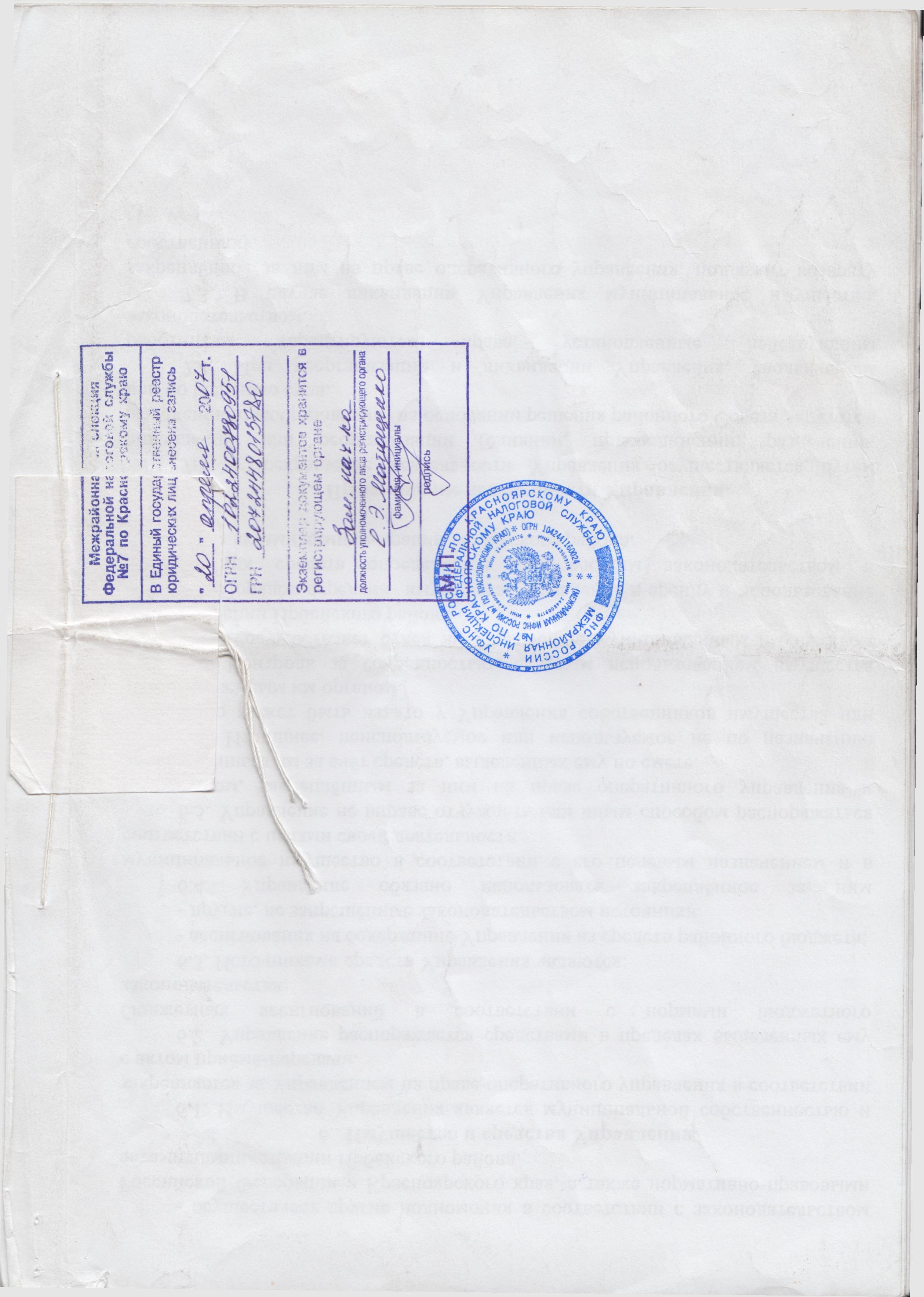 